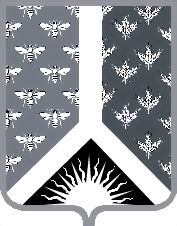                АДМИНИСТРАЦИЯ              НОВОКУЗНЕЦКОГО   МУНИЦИПАЛЬНОГО РАЙОНА 654041, г.Новокузнецк, ул. Сеченова, 25                  тел., факс 32-08-02АКТ № 5-20/ПЗО РЕЗУЛЬТАТАХ ПРОВЕРКИ СОБЛЮДЕНИЯ ТРЕБОВАНИЙ ЗАКОНОДАТЕЛЬСТВА РОССИЙСКОЙ ФЕДЕРАЦИИ И ИНЫХ НОРМАТИВНЫХ ПРАВОВЫХ АКТОВ РОССИЙСКОЙ ФЕДЕРАЦИИ  «01» июня 2020						                                                 г. Новокузнецк1. Основание для проведения плановой проверки: В соответствии со статьей 99 Федерального закона РФ «О контрактной системе в сфере закупок товаров, работ, услуг для обеспечения государственных и муниципальных услуг» от 05.04.2013 г. № 44–ФЗ (далее по тексту Закон от 05.04.2013 г. №44-ФЗ), согласно  Распоряжения №783 от 27.04.2020г. «О проведении плановой проверки в отношении муниципального бюджетного учреждения «Центр по землеустройству и муниципальному имуществу в муниципальном образовании «Новокузнецкий муниципальный район».2. Объект плановой проверки: Муниципальное бюджетное учреждение «Центр по землеустройству и муниципальному имуществу в муниципальном образовании «Новокузнецкий муниципальный район» (ИНН/КПП 4252001465/425201001). Организационно-правовая форма – бюджетное учреждение, форма собственности – муниципальная. Адрес местонахождения: Российская Федерация, 654250, Кемеровская область-Кузбасс, Новокузнецкий район, п.Кузедеево, ул.Ленинская, 23. Фактический адрес: 654041, Кемеровская область, г.Новокузнецка, ул.Сеченова, 25. 3. Цели плановой проверки:Предупреждение, выявление и недопущение нарушений законодательства РФ и иных нормативных правовых актов о контрактной системе в сфере закупок при осуществлении закупок для муниципальных нужд;Оценка обоснованности планирования закупок;Анализ и оценка результатов закупок, достижения целей осуществления закупок.	4. Срок проведения плановой проверки объекта: с 08.05.2020 по 01.06.2020.5. Проверяемый период: с 01.10.2018 по 01.02.2020.6. Краткая характеристика проверяемой сферы: Муниципальное бюджетное учреждение «Центр по землеустройству и муниципальному имуществу в муниципальном образовании «Новокузнецкий муниципальный район» (далее - МБУ ««Центр по землеустройству и муниципальному имуществу в МО «Новокузнецкий муниципальный район») является некоммерческой организацией, созданной муниципальным образованием «Новокузнецкий муниципальный район» для выполнения работ, оказания услуг, в целях реализации полномочий администрации Новокузнецкого муниципального района.МБУ ««Центр по землеустройству и муниципальному имуществу в МО «Новокузнецкий муниципальный район» создано на основании постановления администрации Новокузнецкого муниципального района №36 от 17.03.2011г. «О создании муниципального бюджетного учреждения «Центр землеустройства и муниципального имущества Новокузнецкого муниципального района».Правомочия собственника имущества и учредителя МБУ ««Центр по землеустройству и муниципальному имуществу в МО «Новокузнецкий муниципальный район» осуществляет администрация Новокузнецкого муниципального района. МБУ ««Центр по землеустройству и муниципальному имуществу в МО «Новокузнецкий муниципальный район» в своей деятельности руководствуется Конституцией РФ, федеральными законами и иными нормативными правовыми актами РФ, Уставом Кемеровской области, Уставом МО «Новокузнецкий муниципальный район», настоящим Уставом.МБУ ««Центр по землеустройству и муниципальному имуществу в МО «Новокузнецкий муниципальный район» является юридическим лицом, имеет обособленное имущество на праве оперативного управления, смету доходов и расходов, лицевые счета, гербовую печать, штампы и бланки со своим наименованием, может от своего имени приобретать имущественные и неимущественные права и исполнять обязанности, быть истцом и ответчиком в судах общей юрисдикции, арбитражном, Верховном суде РФ.В процессе своей деятельности МБУ ««Центр по землеустройству и муниципальному имуществу в МО «Новокузнецкий муниципальный район» находится в методическом подчинении Управления муниципальных имущественных отношений администрации Новокузнецкого муниципального района.Целями создания и деятельности МБУ ««Центр по землеустройству и муниципальному имуществу в МО «Новокузнецкий муниципальный район» являются работ, оказание услуг в целях обеспечения реализации предусмотренных законодательством:- способствование реализации прав граждан на землю и другую недвижимость, в том числе и на приватизацию жилья из муниципального жилого фонда;- способствование улучшению использования и сохранности земельного фонда, а также эксплуатации жилого фонда района.Для достижения указанных целей МБУ ««Центр по землеустройству и муниципальному имуществу в МО «Новокузнецкий муниципальный район» осуществляет следующие виды деятельности:- техническое и документальное обеспечение проведения землеустройства;- подготовка и оформление технической и иной документации, необходимой для передачи гражданам в собственность, пользование, аренду земельных участков, жилых помещений муниципального жилищного фонда в соответствии с законодательством;- организация разработки, формирования и использования единых баз и банков данных по земле, градостроительному, жилому и нежилому фонду, находящегося в муниципальной собственности, пользовании и аренде у физических и юридических лиц;- на договорной основе оказание услуг предприятиям и организациям района по подготовке документов на предоставление земельных участков и приватизацию недвижимого имущества предприятий, организаций и учреждений с применением тарифов, установленных Советов народных депутатов Новокузнецкого муниципального района;- подготовка технической документации, связанной с обменом, продажей земельных участков и недвижимости с аукционов за счет и по поручению клиентов;- проводит организационно-подготовительную работу по выявлению и принятию в муниципальную собственность в установленном порядке бесхозяйного и неиспользуемого имущества на территории Новокузнецкого муниципального района;- разрабатывает проекты программ приватизации объектов муниципальной собственности МО «Новокузнецкий муниципальный район»;- обеспечивает публикацию информации о приватизируемых объектах и результатах приватизации в средствах массовой информации;- принимает и регистрирует заявки на приватизацию муниципальных предприятий;- организует техническое оформление муниципального заказа на проведение независимой оценки рыночной стоимости муниципального имущества, подлежащего отчуждении;- формирует документы, осуществляет сбор сведений, необходимых для проведения муниципального земельного контроля;- готовит проекты договоров на передачу квартир в собственность граждан в порядке приватизации и соглашения о передаче приватизированных жилых помещений в муниципальную собственность;- анализирует конъюнктуру рынка в области предоставления в аренду и собственность земельных участков в Новокузнецком муниципальном районе;- оформляет акты выбора земельных участков, листы согласования;- подготавливает разрешительную документацию на установку строений и конструкций, не являющихся недвижимым имуществом (киоски, павильоны, рекламные конструкции и т.д.), необходимых для заключения договоров аренды земельных участков и договоров на размещение рекламных конструкций для размещения указанных объектов;- осуществляет техническую работу по размещению на официальном 
сайте органа местного самоуправления информацию о проведении аукционов, торгов по продаже земельных участков и недвижимого и движимого муниципального имущества, по заключению договоров аренды и безвозмездного пользования муниципальным имуществом;- осуществляет подготовку и оформление документации для выдачи градостроительных планов земельных участков и разрешений на строительство;- осуществляет подготовку и оформление документации для выдачи разрешений на ввод объектов капитального строительства в эксплуатацию.Для выполнения возложенных функций МБУ ««Центр по землеустройству и муниципальному имуществу в МО «Новокузнецкий муниципальный район» в пределах своей компетенции имеет право:- запрашивать и получать от органов местного самоуправления Новокузнецкого муниципального района, структурных подразделений администрации Новокузнецкого муниципального района, предприятий, организаций, учреждений, независимо от их организационно-правовой формы, необходимую информацию для решения вопросов, относящихся к компетенции МБУ ««Центр по землеустройству и муниципальному имуществу в МО «Новокузнецкий муниципальный район»;- передавать в порядке, установленном законодательством и в пределах своих полномочий информацию органам государственной власти, органам местного самоуправления, другим организациям;- привлекать на договорной основе научные учреждения, ученых и специалистов к разработке проблем, относящихся к ведению МБУ ««Центр по землеустройству и муниципальному имуществу в МО «Новокузнецкий муниципальный район», образовывать комиссии, координационные и экспертные советы, а также временные творческие коллективы и рабочие группы;- ежеквартально отчитываться перед Учредителем о результатах своей деятельности.МБУ ««Центр по землеустройству и муниципальному имуществу в МО «Новокузнецкий муниципальный район» осуществляет свою деятельность в соответствии с  предметом и целями, определенными  в соответствии с нормативными правовыми актами, муниципальными правовыми актами и уставом.Муниципальные задания для МБУ ««Центр по землеустройству и муниципальному имуществу в МО «Новокузнецкий муниципальный район» формирует и утверждает Учредитель.Финансовое обеспечение выполнения муниципального задания осуществляется в виде субсидий из бюджета МО «Новокузнецкий муниципальный район».  Крупная сделка может быть совершена МБУ ««Центр по землеустройству и муниципальному имуществу в МО «Новокузнецкий муниципальный район» только с предварительного согласия Учредителя.МБУ ««Центр по землеустройству и муниципальному имуществу в МО «Новокузнецкий муниципальный район» может осуществлять приносящую доходы деятельность в соответствии с настоящим Уставом.МБУ ««Центр по землеустройству и муниципальному имуществу в МО «Новокузнецкий муниципальный район» осуществляет директор, назначенный на должность Учредителем.В проверяемом периоде при осуществлении закупок для муниципальных нужд Заказчиком выступал МБУ ««Центр по землеустройству и муниципальному имуществу в МО «Новокузнецкий муниципальный район»:- с 02.04.2018г. по настоящее время в лице директора Ковалевой О.Ю., действующей на основании распоряжения администрации Новокузнецкого муниципального района от 30.03.2018 г. №721.В ходе аналитического мероприятия были выборочно проверены следующие документы: утвержденная аукционная документация, контракты, договоры и другие документы.7. В ходе контрольных мероприятий установлено следующее: 7.1. Организационное и нормативное обеспечение закупок у объекта проверки.7.1.1. Согласно ч.2 ст.38 Закона от 05.04.2013 г. №44-ФЗ в случае, если совокупный годовой объем закупок Заказчика в соответствии с Планом-графиком не превышает сто миллионов рублей и у Заказчика отсутствует контрактная служба, Заказчик назначает должностное лицо, ответственное за осуществление закупки или нескольких закупок, включая исполнение каждого контракта (далее – контрактный управляющий).  Контрактный управляющий осуществляет следующие функции и полномочия:- разрабатывает план закупок, осуществляет подготовку изменений для внесения в план закупок, размещают в единой информационной системе план закупок и внесенные в него изменения;- разрабатывает План-график, осуществляет подготовку изменений для внесения в План-график, размещает в единой информационной системе План-график и внесенные в него изменения;- осуществляет подготовку и размещение в единой информационной системе извещений об осуществлении закупок, документации о закупках и проектов контрактов;- обеспечивает осуществление закупок, в том числе заключение контрактов;- участвуют в рассмотрении дел об обжаловании результатов определения поставщиков (подрядчиков, исполнителей) и осуществляет подготовку материалов для выполнения претензионной работы и т.д.При запросе документов о назначении должностного лица, отвечающего за осуществление закупок МБУ ««Центр по землеустройству и муниципальному имуществу в МО «Новокузнецкий муниципальный район» по Закону от 05.04.2013 г. №44-ФЗ, был предоставлен приказ № 23 л/с от 05.02.2018г. «О назначении должностного лица, ответственного за осуществление закупок» где контрактным управляющим указана Помещикова Кристина Александровна – главный специалист-экономист   (Приложение №1). 7.1.2. В соответствии с ч.6 ст. 38 Закона от 05.04.2013 № 44-ФЗ, работники контрактной службы, контрактный управляющий должны иметь высшее образование или дополнительное профессиональное образование в сфере закупок. В соответствии с ч.23 ст.112 Закона от 05.04.2013 № 44-ФЗ, до 01.01.2017г. работником контрактной службы или контрактным управляющим может быть лицо, имеющее профессиональное образование или дополнительное профессиональное образование в сфере размещения заказов на поставки товаров, выполнение работ, оказание услуг для государственных и муниципальных нужд.Кроме того, принцип профессионализма Заказчика заложен в ст.6 и ст.9 Закона от 05.04.2013 № 44-ФЗ. Так, согласно ст.9 Закона от 05.04.2013 № 44-ФЗ, контрактная система в сфере закупок предусматривает осуществление деятельности Заказчика на профессиональной основе, с привлечением квалифицированных специалистов, обладающих  теоретическими знаниями и навыками работы в сфере закупок. Заказчики принимают меры по поддержанию и повышению уровня квалификации и профессионального образования должностных лиц, занятых в сфере закупок, в том числе, путем повышения квалификации или профессиональной переподготовки в сфере закупок, в соответствии с законодательством РФ.Контрактный управляющий Помещикова Кристина Александровна получила дополнительное профессиональное образование как в сфере закупок, так и в сфере размещения заказов на поставки товаров, выполнение работ, оказание услуг для государственных и муниципальных услуг 11.10.2017, согласно номеру удостоверения №420800018147 о повышении квалификации от ФГБОУВО «Сибирский государственный индустриальный университет» (Приложение №2). 7.1.3. В соответствии с частью 2 статьи 18 Закона от 05.04.2013 г. №44-ФЗ при формировании плана закупок объект и (или) объекты закупки подлежат обоснованию исходя из установленных в соответствии со статьей 19 Закона от 05.04.2013 г. №44-ФЗ требований к закупаемым заказчиком товару, работе, услуге (в том числе предельной цены товара, работы, услуги) и (или) нормативных затрат на обеспечение функций федеральных государственных органов, муниципальных органов. Таким образом, заказчики при формировании плана закупок должны обосновать объект закупки с учетом установленных требований к закупаемым товарам, работам, услугам (в том числе предельной цены товара, работы, услуги) или нормативных затрат на обеспечение функций соответствующего государственного органа. В соответствии с п.4 Правил №1047 от 13.10.2014г. «Об общих правилах определения нормативных затрат на обеспечение функций государственных органов, органов управления государственными внебюджетными фондами и муниципальных органов, включая соответственно территориальные органы и подведомственные казенные учреждения" общий объем затрат, связанных с закупкой товаров, работ и услуг, рассчитанный на основе нормативных затрат, не может превышать объема лимитов бюджетных обязательств, доведенных до федеральных государственных органов, органов управления государственными внебюджетными фондами Российской Федерации, государственных органов субъектов Российской Федерации, органов управления территориальными государственными внебюджетными фондами, муниципальных органов, включая соответственно территориальные органы и подведомственные казенные учреждения, как получателей средств соответствующего бюджета на закупку товаров, работ и услуг в рамках исполнения соответственно федерального бюджета, бюджетов государственных внебюджетных фондов Российской Федерации, бюджетов субъектов Российской Федерации, бюджетов территориальных государственных внебюджетных фондов и местных бюджетов.Согласно п.6 ст.19 Закона от 05.04.2013 г. №44-ФЗ правила нормирования, требования к отдельным видам товаров, работ, услуг (в том числе предельные цены товаров, работ, услуг) и (или) нормативные затраты на обеспечение функций государственных органов, органов управления государственными внебюджетными фондами, муниципальных органов подлежат размещению в единой информационной системе.По состоянию на текущую дату МБУ ««Центр по землеустройству и муниципальному имуществу в МО «Новокузнецкий муниципальный район» разработал и не разместил в единой информационной системе нормативные затраты на 2019-2020 годы  (Приложение №3). Данное нарушение содержит признаки административного правонарушения,  предусмотренные ч.1 ст.7.29.3 КОАП РФ, в соответствии с которой включение в план закупок или план-график закупок объекта или объектов закупки, не соответствующих целям осуществления закупок или установленным законодательством РФ требованиям к закупаемым заказчиком товарам, работам, услугам и (или) нормативным затратам, либо включение в план-график закупок начальной (максимальной) цены контракта, в том числе заключаемого с единственным поставщиком (подрядчиком, исполнителем), в отношении которой обоснование отсутствует или не соответствует требованиям, установленным законодательством, - влечет наложение административного штрафа на должностных лиц в размере от 20,0 тыс. руб. до 50,0 тыс. руб.7.2. Оценка системы планирования закупок.7.2.1. Планирование является начальным элементом осуществления закупок товаров, работ, услуг для государственных и муниципальных нужд. В соответствии со ст. 16 Закона от 05.04.2013 г. №44-ФЗ планирование закупок осуществляется исходя из определенных с учетом положений статьи 13 настоящего Федерального закона целей осуществления закупок посредством формирования, утверждения  и ведения:- планов закупок;- планов-графиков.Согласно ч.7 ст.17 Закона от 05.04.2013 г. №44-ФЗ план закупок формируется и утверждается в течение 10-ти рабочих дней после доведения объема прав в денежном выражении на принятие и исполнение обязательств в соответствии с бюджетным законодательством РФ. Советом народных депутатов Новокузнецкого муниципального района было принято Решение №13-МНПА от 18.12.2018 «О бюджете Новокузнецкого муниципального района на 2019 год и на плановый период 2020 и 2021 годов», а План закупок товаров, работ, услуг для обеспечения нужд субъекта Российской Федерации и муниципальных нужд на 2019 финансовый год и плановый период 2020 и 2021 годов утвержден 14.11.2018г. (Приложение №4).  Таким образом,  МБУ ««Центр по землеустройству и муниципальному имуществу в МО «Новокузнецкий муниципальный район» утвержден план закупок раньше доведенных лимитов бюджетных обязательств, в нарушение ч.7 ст.17 Закона от 05.04.2013 г. №44-ФЗ.Данное нарушение содержит признаки административного правонарушения,  предусмотренные ч.4 ст.7.29.3 КОАП РФ, в соответствии с которой нарушение срока утверждения плана закупок, плана-графика закупок (вносимых в эти планы изменений) или срока размещения плана закупок, плана-графика закупок (вносимых в эти планы изменений) в единой информационной системе в сфере закупок, - влечет наложение административного штрафа на должностных лиц в размере от 5,00 тыс. руб. до 30,00 тыс. руб. 7.2.2. В соответствии с ч.11 ст. 21 Закона от 05.04.2013 г. №44-ФЗ обязательным документом, на основании которого осуществляются закупки, является План-график. Согласно ч.11 ст.21 Закона от 05.04.2013 г. №44-ФЗ План - график разрабатывается ежегодно на один год и утверждается заказчиком в течение десяти рабочих дней после получения им объема прав в денежном выражении на принятие и (или) исполнение обязательств или утверждения плана финансово-хозяйственной деятельности в соответствии с законодательством Российской Федерации: 1) «План-график закупок товаров, работ, услуг для обеспечений нужд субъекта Российской Федерации и муниципальных нужд на 2019 год» (далее по тексту План-график на 2019 год) утвержден 14.11.2018г. за подписью и.о. директора О.Ю. Ковалевой, тогда как решение о бюджете принято Советом народных депутатов Новокузнецкого муниципального района 18.12.2018 № 13-МНПА «О бюджете Новокузнецкого муниципального района на 2019 год и на плановый период 2020 и 2021 годов» (Приложение №5).Данное нарушение содержит признаки административного правонарушения,  предусмотренные ч.4 ст.7.29.3 КОАП РФ, в соответствии с которой нарушение срока утверждения плана закупок, плана-графика закупок (вносимых в эти планы изменений) или срока размещения плана закупок, плана-графика закупок (вносимых в эти планы изменений) в единой информационной системе в сфере закупок, - влечет наложение административного штрафа на должностных лиц в размере от 5,00 тыс. руб. до 30,00 тыс. руб. 7.2.3 Согласно ч.2 ст.4 №223-ФЗ от 18.07.2011г. Заказчик размещает в единой информационной системе план закупки товаров, работ, услуг на срок не менее чем один год. План закупки товаров, работ, услуг на очередной год размещается в течение 10 календарных со дня утверждения, но не позднее 31 декабря. Изменения в план закупки в течение года размещаются также в течение 10 календарных дней со дня внесения изменений (п. 14 раздела 3 Постановления Правительства РФ от 10.09.2012 № 908).По состоянию на текущую дату План закупки товаров, работ, услуг на 2018 год и План закупки товаров, работ, услуг на 2019 год не размещены в единой информационной системе. Данное нарушение содержит признаки административного правонарушения,  предусмотренные ч.5 ст.7.32.3 КОАП РФ, в соответствии с которой не размещение в единой информационной системе в сфере закупок информации о закупке товаров, работ, услуг, размещение которой предусмотрено законодательством РФ в сфере закупок товаров, работ, услуг отдельными видами юридических лиц, - влечет наложение административного штрафа на должностных лиц в размере от 30.0 тыс. руб. до 50,0 тыс. руб.; на юридических лиц - от 100,0 тыс. руб. до 300,0 тыс. руб.7.3. Анализ количества и объемов закупок объекта проверки за проверяемый период, в том числе в разрезе способов осуществления закупок (конкурентные способы, закупки у единственного поставщика (подрядчика, исполнителя), включая закупки до 100 тыс. рублей).Анализ закупок показал, что в проверяемом периоде МБУ «Центр по землеустройству и муниципальному имуществу в МО «Новокузнецкий муниципальный район» осуществлял закупки неконкурентными способами (закупка у единственного поставщика) в соответствии с принципами Законодательства РФ о контрактной системе.За 2019 год МБУ «Центр по землеустройству и муниципальному имуществу в МО «Новокузнецкий муниципальный район» заключил 7 договоров на общую сумму 770,2 тыс. руб. на основании п. 4 ч.1 ст. 93 Закона от 05.04.2013 г. № 44-ФЗ, согласно которого Заказчику предоставлено право на осуществление закупки товара, работы, услуги у единственного поставщика (подрядчика, исполнителя) на сумму, не превышающую ста (триста) тысяч рублей, что составляет 5% от совокупного объема закупок, согласно плана-графика.Таким образом, выбранные Заказчиком неконкурентные способы определения поставщика  соответствуют требованиям законодательства РФ о контрактной системе. 7.3.1. В нарушение ч.2 ст.34 Закона от 05.04.2013 г. №44-ФЗ при заключении контрактов (договоров) у единственного поставщика (подрядчика, исполнителя) в соответствии с п.4 ч.1 ст.93 Закона от 05.04.2013 г. №44-ФЗ не указывалось, что цена контракта является твердой и определяется на весь срок исполнения контракта.7.3.2. Согласно ч.13.1 ст.34 Закона от 05.04.2013 г. №44-ФЗ срок оплаты заказчиком поставленного товара, выполненной работы (ее результатов), оказанной услуги, отдельных этапов исполнения контракта должен составлять не более тридцати дней с даты подписания заказчиком документа о приемке. В законодательстве нет понятия «банковский день», поэтому ч.13.1 ст.34 Закона от 05.04.2013 г. №44-ФЗ надо соблюдать и в малых закупках. 30-дневный срок с момента приемки для расчета с поставщиком считают в календарных днях. Однако, МБУ «Центр по землеустройству и муниципальному имуществу в МО «Новокузнецкий муниципальный район» в течение 2019 года заключал договора со сроком перечисления денежных средств на расчетный счет Исполнителя в течение 5-ти, 15-ти, 30-ти банковских дней со дня подписания сторонами Счета-фактуры, Товарной накладной работ (Приложение №6):- договор №б/н от 18.10.2019 на сумму 56 612,00 руб.;- договор №б/н от 04.04.2019 на сумму 44 610,00 руб.;- договор №ПУ2452-18 от 09.01.2019 на сумму 70 000,00 руб.Данные нарушения содержат признаки административного правонарушения, предусмотренные ч.1 ст.7.32.5 КОАП РФ, в соответствии с которой  нарушение должностным лицом заказчика срока и порядка оплаты товаров (работ, услуг) при осуществлении закупок для обеспечения государственных и муниципальных нужд, в том числе неисполнение обязанности по обеспечению авансирования, предусмотренного государственным или муниципальным контрактом, - влечет наложение административного штрафа на должностных лиц в размере от 30,0 тыс. руб. до 50,0 тыс. руб.7.4. Оценка ведения объектом проверки Реестра контрактов.7.4.1. Согласно ч.19 ст.4 Закона от 18.07.2011 г. № 223 – ФЗ, Постановления Правительства РФ № 908 от 10.09.2012г. Заказчик не позднее 10-го числа месяца, следующего за отчетным месяцем, размещает в единой информационной системе:1) сведения о количестве и об общей стоимости договоров, заключённых заказчиком по результатам закупки товаров, работ, услуг, в том числе об общей стоимости договоров, информация о которых не внесена в реестр договоров в соответствии с частью 3 статьи 4.1 настоящего Федерального закона;2) сведения о количестве и стоимости договоров, заключённых заказчиком по результатам закупки у единственного поставщика (исполнителя, подрядчика);3) сведения о количестве и стоимости договоров, заключённых заказчиком с единственным поставщиком (исполнителем, подрядчиком) по результатам конкурентной закупки, признанной несостоявшейся.В нарушение ч.19 ст.4 Закона от 18.07.2011 г. № 223 - ФЗ, МБУ «Центр по землеустройству и муниципальному имуществу в МО «Новокузнецкий муниципальный район» размещали в единой информационной системе сведения о заключенных договорах в 2019-2020 годах с нарушением сроков: 2019 год - Заказчик ежемесячные отчеты по договорам разместил в единой информационной системе с нарушением сроков: за апрель - 13.05.2019г.;  2020 год – Заказчик ежемесячные отчеты по договорам разместил в единой информационной системе с нарушением сроков: за март - 07.05.2020г. Данное нарушение содержит признаки административного правонарушения, предусмотренные ч.4 ст.7.32.3 КОАП РФ в соответствии с которой за нарушение предусмотренных законодательством Российской Федерации в сфере закупок товаров, работ, услуг отдельными видами юридических лиц сроков размещения в единой информационной системе в сфере закупок информации о закупке товаров, работ, услуг, размещение которой предусмотрено законодательством Российской Федерации в сфере закупок товаров, работ, услуг отдельными видами юридических лиц,- влечет наложение административного штрафа на должностных лиц в размере от 2,0 тыс. руб. до 5,0 тыс. руб.; на юридических лиц - от 10,0 тыс. до 30,0 тыс. рублей.7.4.2. Согласно ч.1 ст.16 Закона от 05.04.2013 г. №44-ФЗ планирование закупок осуществляется посредством формирования, утверждения и ведения планов-графиков. Закупки, не предусмотренные планами-графиками, не могут быть осуществлены.В нарушение ч.1 ст.16 Закона от 05.04.2013 г. №44- ФЗ МБУ «Центр по землеустройству и муниципальному имуществу в МО «Новокузнецкий муниципальный район» в 2020 году фактически заключил 1 договор №1 от 09.01.2020 на сумму 580 900,00 рублей по п.23 ч.1 ст.93 Закона от 05.04.2013 г. №44-ФЗ, тогда как  План-график 2020 года был размещен Заказчиком  в единой информационной системе 24.01.2020 года (Приложение №7).  Данные нарушения содержат признаки административного правонарушения, предусмотренные ч.1 ст.7.29 КОАП РФ, в соответствии с которой принятие решения о способе определения поставщика (подрядчика, исполнителя), с нарушением требований, установленных законодательством РФ о контрактной системе в сфере закупок товаров, работ, услуг для обеспечения муниципальных нужд, - влечет наложение административного штрафа на должностных лиц в размере 30,0 тыс. руб.7.4.3. С 1 января 2019 года Заказчики, осуществляющие закупки в соответствии с федеральным законом № 223-ФЗ «О закупках товаров, работ, услуг отдельными видами юридических лиц», должны руководствоваться Положением о закупке, приведенным в соответствие с новой редакцией закона 223-ФЗ. Обновленное Положение необходимо было разместить в единой информационной системе в сфере закупок до 1 января 2019 года. Положения о закупке, не соответствующие новым требованиям закона 223-ФЗ, считаются не размещенными в единой информационной системе. Проводить закупки, руководствуясь такими Положениями, нельзя. В таких случаях Заказчики на основании требований ч. 5.1 ст. 8 закона 223-ФЗ обязаны проводить закупочные процедуры в соответствии с положениями Закона от 05.04.2013 г. № 44-ФЗ.МБУ «Центр по землеустройству и муниципальному имуществу в МО «Новокузнецкий муниципальный район» на текущую дату не внес изменения в Положение о закупках, которое было размещено Заказчиком 14.09.2015г.Данное нарушение содержит признаки административного правонарушения,  предусмотренные ч.5 ст.7.32.3 КОАП РФ, в соответствии с которой не размещение в единой информационной системе в сфере закупок информации о закупке товаров, работ, услуг, размещение которой предусмотрено законодательством РФ в сфере закупок товаров, работ, услуг отдельными видами юридических лиц, - влечет наложение административного штрафа на должностных лиц в размере от 30.0 тыс. руб. до 50,0 тыс. руб.; на юридических лиц - от 100,0 тыс. руб. до 300,0 тыс. руб.8. Результаты и рекомендации по контролю в сфере закупок товаров, работ, услуг для обеспечения муниципальных нужд МБУ «Центр по землеустройству и муниципальному имуществу в МО «Новокузнецкий муниципальный район».8.1.Выдать предписание МБУ «Центр по землеустройству и муниципальному имуществу в МО «Новокузнецкий муниципальный район» об устранении нарушений, указанных в настоящем акте проверки.8.2. В целях исключения в дальнейшем нарушений требований законодательства Российской Федерации и иных нормативных правовых актов о контрактной системе в сфере закупок товаров, работ, услуг для обеспечения государственных и муниципальных нужд, обеспечения эффективного и рационального использования бюджетных средств Новокузнецкого муниципального района следует:- строго руководствоваться положениями Федерального закона от 05.04.2013 №44-ФЗ «О контрактной системе в сфере закупок товаров, работ, услуг для обеспечения государственных и муниципальных нужд» и иными нормативными правовыми актами о контрактной системе;- повысить ответственность должностных лиц за соблюдение законодательства РФ при осуществлении закупок;- проанализировать выявленные проверкой нарушения законодательства РФ и иных нормативных правовых актов о контрактной системе и принять дополнительные меры по недопущению их в дальнейшей работе.